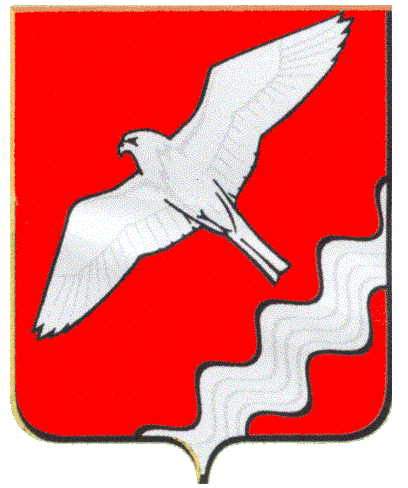 ДУМА МУНИЦИПАЛЬНОГО ОБРАЗОВАНИЯКРАСНОУФИМСКИЙ ОКРУГСОРОК ШЕСТОЕ ЗАСЕДАНИЕ ШЕСТОГО СОЗЫВА РЕШЕНИЕот 02.09.2021 № 313г. Красноуфимск О внесении изменений в решение Думы муниципального образования Красноуфимский округ от 25.03.2021 № 285 «Об утверждении порядка определения части территории Муниципального образования Красноуфимский округ, на которой могут реализовываться инициативные проекты»В целях устранения нарушения правил юридической техники, в соответствии с экспертным заключением Государственно-правового департамента Губернатора Свердловской области и Правительства Свердловской области от 23.07.2021 года № 606-ЭЗ, статьями 22, 47, 48 и 49 Устава МО Красноуфимский округ, Дума Муниципального образования Красноуфимский округ РЕШИЛА:1. Внести в решение Думы от 25.03.2021 № 285 «Об утверждении порядка определения части территории Муниципального образования Красноуфимский округ, на которой могут реализовываться инициативные проекты» (далее – Решение) следующие изменения:1.1. В пункте 1 Решения слова «(Приложение 1)» заменить словом «(прилагается)».1.2. Перед текстом утвержденного порядка слова «Приложение 1 к решению Думы МО Красноуфимский округ от 25 марта 2021г. № 285» заменить словами «УТВЕРЖДЕН Решением Думы муниципального образования Красноуфимский округ от 25.03.2021 № 285».2. Разместить настоящее решение на официальном сайте МО Красноуфимский округ www.rkruf.ru.3. Настоящее решение вступает в силу со дня его официального опубликования.4. Контроль над выполнением данного решения возложить на постоянную депутатскую комиссию по экономической политике, бюджету и налогам (Боровков А.Ф.).Председатель Думы Муниципального образованияКрасноуфимский округ                                                                М.В. БормотоваГлаваМуниципального образования Красноуфимский округ                                                                О.В. Ряписов